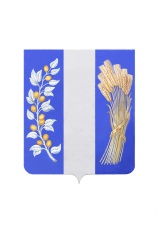 СОВЕТ ДЕПУТАТОВ МУНИЦИПАЛЬНОГО ОБРАЗОВАНИЯ«БИЧУРСКИЙ РАЙОН» РЕСПУБЛИКИ БУРЯТИЯБУРЯАД УЛАСАЙ «БЭШҮҮРЭЙ АЙМАГ» ГЭҺЭН НЮТАГАЙЗАСАГАЙ БАЙГУУЛАМЖЫН ҺУНГАМАЛНУУДАЙ ЗҮБЛЭЛ_________________________________________________________________________Р Е Ш Е Н И Еот «12» декабря 2023 года                                                                      № 29  О внесении изменений в решение Совета депутатов муниципального образования «Бичурский район» от 26.07.2013 г. № 554    «Об утверждении Положения об оплате труда муниципальных служащих Муниципального образования «Бичурский район» В соответствии со статьей 53 Федерального закона от 16.10.2003 года № 131-ФЗ «Об общих принципах организации местного самоуправления в Российской Федерации», статьей 13 Закона Республики Бурятия от 10.09.2007 года № 2431-III «О муниципальной службе в Республике Бурятия» и на основании указа Главы Республики Бурятия от 27.10.2023 № 194 «О повышении заработной платы работников органов государственной власти Республики Бурятия», Совет депутатов Муниципального образования «Бичурский район» РБ решил:1. Внести в решение Совета депутатов от 26.07.2013 г. № 554 «Об утверждении Положения об оплате труда муниципальных служащих муниципального образования «Бичурский район» (в ред. решений Совета депутатов МО «Бичурский район» от 13.06.2018 № 399, от 05.07.2019 № 95, от 27.09.2019 №109, от 30.04.2020 №167, от 27.11.2020 №206, от 28.12.2021 № 349, от 01.11.2022 № 448, от 13.12.2022 № 465, от 29.03.2023 № 496) следующие изменения:Приложение 1 к Положению об оплате труда муниципальных служащих Муниципального образования «Бичурский район» изложить в следующей редакции:«Приложение 1к Положению об оплате труда муниципальных служащих Муниципального образования «Бичурский район» Размеры должностных окладов муниципальных служащих Муниципального образования «Бичурский район»»;Приложение 2 к Положению об оплате труда муниципальных служащих Муниципального образования «Бичурский район» изложить в следующей редакции:«Приложение 2к Положению об оплате трудамуниципальных служащих Муниципального образования«Бичурский район»Размеры ежемесячных надбавок к должностному окладу за классный чин муниципальных служащих Муниципального образования «Бичурский район»».Настоящее решение вступает в силу со дня его подписания, распространяет своё действие на правоотношения, возникшие с 1 октября 2023 года, подлежит опубликованию в районной газете «Бичурский хлебороб» и размещению на сайте Администрации МО «Бичурский район» в сети интернет.Контроль за исполнением настоящего решения возложить на Совет депутатов Муниципального образования «Бичурский район».Председатель Совета депутатовМуниципального образования «Бичурский район» РБ                                                        Н.Т. ЧекинВрио Главы муниципального образования «Бичурский район» РБ                                                        М.П. СавельеваДолжностьРазмер должностных окладов, руб.Раздел 1.  Должности муниципальной службы в Совете депутатов Муниципального образования «Бичурский район»Старшие должности муниципальной службы1. Главный специалист7 354Раздел 2.  Должности муниципальной службы в администрации Муниципального образования «Бичурский район», ее структурных подразделенияхВысшие должности муниципальной службы1. Первый заместитель руководителя Администрации МО «Бичурский район» 12 0962. Заместитель руководителя Администрации МО «Бичурский район» 12 096Главные должности муниципальной службы1. Начальник управления, председатель комитета9 4142. Заместитель начальника управления, председателя комитета8 4693. Начальник отдела (заведующий отделом), не входящего в состав управления, комитета9 4144. Заместитель начальника отдела (заведующего отделом), не входящего в состав управления, комитета8 469Ведущие должности муниципальной службы1. Начальник отдела (заведующий отделом) в управлении, комитете8 4372. Консультант7 392Старшие должности муниципальной службы1. Главный специалист7 3542. Ведущий специалист6 156Наименование классных чинов муниципальной службыРазмеры ежемесячных надбавок, руб.Действительный муниципальный советник 1 класса3 404Действительный муниципальный советник 2 класса3 296Действительный муниципальный советник 3 класса3 186Муниципальный советник 1 класса2 970Муниципальный советник 2 класса2 855Муниципальный советник 3 класса2 747Советник муниципальной службы 1 класса2 531Советник муниципальной службы 2 класса2 422Советник муниципальной службы 3 класса2 314Референт муниципальной службы 1 класса2 205Референт муниципальной службы 2 класса2 097Референт муниципальной службы 3 класса1 988Секретарь муниципальной службы 1 класса1 772Секретарь муниципальной службы 2 класса1 664Секретарь муниципальной службы 3 класса1 555